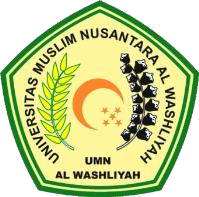 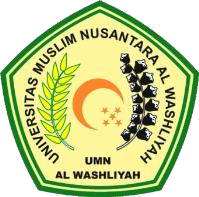 TANDA PERSETUJUAN SKRIPSINama	: 	JHONTUA HALOMOAN SITINJAKNPM	: 	175114074Program Studi	: 	Ilmu HukumFakultas	: 	HukumJenjang Pendidikan	: 	Strata Satu (S-1)Judul	: 	PERANAN BIDPROPAM POLDA SUMUT DALAM PENEGAKAN HUKUM TINDAK PIDANA NARKOTIKA BAGI PERSONEL POLDA SUMUTPembimbingDr. Ismed Batubara, S.H., M.H.Dekan Fakultas HukumKa. Prodi Fakultas HukumUMN Al WashliyahUMN Al WashliyahDr. Dani Sintara, S.H., M.H.Halimatul Maryani, S.H., M.H.